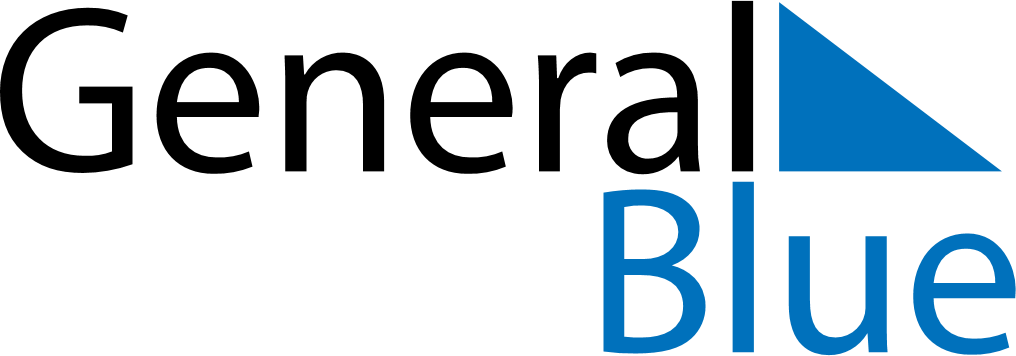 Q4 2021 CalendarAntigua and BarbudaQ4 2021 CalendarAntigua and BarbudaQ4 2021 CalendarAntigua and BarbudaQ4 2021 CalendarAntigua and BarbudaQ4 2021 CalendarAntigua and BarbudaQ4 2021 CalendarAntigua and BarbudaQ4 2021 CalendarAntigua and BarbudaOctober 2021October 2021October 2021October 2021October 2021October 2021October 2021October 2021October 2021MONTUETUEWEDTHUFRISATSUN123455678910111212131415161718191920212223242526262728293031November 2021November 2021November 2021November 2021November 2021November 2021November 2021November 2021November 2021MONTUETUEWEDTHUFRISATSUN12234567899101112131415161617181920212223232425262728293030December 2021December 2021December 2021December 2021December 2021December 2021December 2021December 2021December 2021MONTUETUEWEDTHUFRISATSUN123456778910111213141415161718192021212223242526272828293031Nov 1: Independence DayDec 9: V.C Bird DayDec 25: Christmas DayDec 26: Boxing DayDec 27: Boxing Day (substitute day)
Dec 27: Christmas Day (substitute day)